中国科技出版传媒股份有限公司科学出版社“十四五”普通高等教育规划教材高等院校医学类专业本科和研究生核心课程教材编写和数字化项目申报的通知全国各高等院校：感谢贵校对科学出版社的关心和一贯支持。为贯彻落实《国务院办公厅关于加快医学教育创新发展的指导意见》（国办发〔2020〕34号）、《普通高等学校教材管理办法》（教材〔2019〕3 号）、《教育部关于印发<国家教材建设重点研究基地管理办法>的通知》（教材〔2020〕1号）、《教育部 国家发展改革委 财政部关于加快新时代研究生教育改革发展的意见》（教研〔2020〕9号）、《普通高等学校本科专业类教学质量国家标准》等文件的精神，全面深化普通高等学校教育改革、提升教育水平和培养质量、推进新医科建设，中国科技出版传媒股份有限公司（科学出版社）经过充分调研，决定启动科学出版社“十四五”普通高等教育医学类专业本科和研究生核心课程教材编写和数字化项目申报工作。一、申报范围（一）申报专业  医学类专业。（二）申报层次  本科和研究生。（三）申报项目  纸质教材（新编教材和修订版教材）和数字化项目。1. 纸质教材（1）本科：教育部《普通高等学校本科专业类教学质量国家标准》（国标）中医学类专业要求的课程教材，都可以申报。以医学类专业本科为基本点，具体课程见国标。欢迎申报新医科、交叉学科、教育部新批准专业的课程教材。（2）研究生：教育部《学术学位研究生核心课程指南》和《专业学位研究生核心课程指南》的课程教材，教材以医学类专业硕士研究生（学术学位和专业学位）为基本点，部分兼顾博士研究生的教学需要，主要涉及基础课、基础医学、临床医学、口腔医学、公共卫生与预防医学、药学、特种医学、医学技术、护理学等一级学科及二级学科的研究生核心课程，具体科目见附件1。（3）其他未列入国标和附件1的课程教材：如有编写意向，请主编填写的“建议新增教材表” （附件2），一并提交给我社，我们论证后答复是否新增。2. 数字化项目：教育信息化从1.0时代进入2.0时代，教育部发布《教育信息化2.0行动计划》，构建“互联网+”条件下的人才培养新模式、发展基于互联网的教育服务新模式、探索信息时代教育治理新模式。科学出版社在出版业数字化转型的浪潮中，积极创新，明确了从传统出版向知识服务转型发展的战略路径，确立了专业学科知识库、医疗健康大数据、数字教育云服务等业务创新转型的方向。“科学文库”荣获“第二届中国出版政府奖音像电子网络奖”，“爱易课互动教学平台”入选国家新闻广电出版总局发展项目库。2015 年，国家新闻出版广电总局授予科学出版社“专业数字内容资源知识服务模式试点单位”称号。在数字教育出版方面，科学出版社为高等院校提供数字课程及数字资源出版服务，助力高校信息化教学。下列项目均可申报，立项后可以与教材同步出版，成为新形态教材的一部分（通过数字教材应用程序“爱易课”或在纸质教材上配二维码，均可实现无缝链接视频、动画、图片、PPT、音频、文档等媒体资源，丰富纸质教材），可以单独上线我社中科云教育（www.coursegate.cn）平台，成为在线课程，也可以将这些数字资源集结单独出版，成为独立的正式电子出版物，以享有和保护著作权。在线课程和电子出版物均可获得ISBN标准号。（1）在线课程。（2）虚拟仿真实验。（3）数字教学资源：PPT课件，教学视频、音频、动画，图片，数字化案例、教案等。（4）教学资源库。（5）其他数字资源。二、申报要求（一）教材内容积极向上、政治导向正确，加强课程思政教育，引导学生树立正确的世界观、人生观和价值观。体现中国和中华民族风格，体现党和国家对教育的基本要求，体现国家和民族基本价值观，体现人类文化知识积累和创新成果，落实立德树人根本任务，为党育人、为国育才。（二）内容方面准确阐述本学科专业的基本概念(理论)、基础知识、基本方法，结构设计合理，选材恰当准确。注重及时体现学科行业新知识、新技术、新成果，根据经济社会发展、学科专业建设和教育教学改革及时修订完善。充分反映新时代中国特色社会主义伟大实践，充分反映相关学科专业发展的新成果，充分反映经济社会发展和科技进步对人才培养提出的新要求。（三）遵循教育教学规律和人才培养规律，体现先进教育理念，适应高等学校(含科研院所)多样化人才培养类型需求，反映人才培养模式创新和教学改革最新成果，将价值塑造、知识传授和能力培养三者融为一体，有利于激发学生创新潜能。（四）申报重点：重点建设基础性、通用性、专业性课程的教材。遵循医学类专业本科和研究生的人才培养方案及教学大纲规定的课程体系，分类型、分层次编写系统性、内容新、水平高的教学用书。（五）鼓励在传统体系教材编写的基础上，将案例式、模块化等编写形式融进教材。鼓励建设信息技术与教育教学深度融合、表现力丰富的新形态教材，每本教材需配备相关教学课件，用于线上、线下教学。同时，科学出版社课程平台“中科云教育”（www.coursegate.cn）、中科助学通和数字教材应用程序“爱易课”（APP）等数字平台，将为新形态教材和课程建设与应用提供信息和技术支持。科学出版社也可协助完成课程录制、动画制作、数据库建设、虚拟仿真实验开发等多方面工作，实现优质教学资源共建共享。三、申报流程（一）申报材料及时间安排1. 申报材料：申报第1主编请填写科学出版社“十四五”普通高等教育规划教材申报书（附件3），经院系（或教务处）及学校党委审核盖章后，将电子版以邮件形式发送至联系人邮箱，纸质版邮寄至联系人地址。申报第2主编、副主编、编委请填写“科学出版社医学类专业教材第2主编、副主编、编委登记表”（附件4）。2. 申报时间：2021年7月1日前完成各高校的申报工作，2021年9月1日前我社组织评审专家组进行评审，2021年10月31日前公布评审结果。（二）主编、副主编、编委要求  教材编写实行主编负责制。为保证教材内容质量，教材的编写者须历史评价正面、社会形象良好，具有丰富的教学、科研及教材编写经验。1. 出版社遴选确定主编的基本原则：①学科教育、教学方面的专家、教授；②教育部教学指导委员会专家；③核心参与院校推荐专家；④教育部教学名师或精品课程负责人。2. 申报主编基本要求：①教授以上职称，硕士生或博士生导师。②在本学科有较高声望，有较强的组织能力和协调能力。③教龄10年以上，有丰富的教学经验，有较深的学术造诣。④年龄60周岁以下，对该学科有突出贡献者年龄可适当放宽。④在本学科享有一定的威望，具有较强的组织能力，作风正派，能发扬学术民主，善于团结同志，责任心强，具有奉献精神。请每位申报主编的人员，填写科学出版社“十四五”普通高等教育规划教材申报书（附件3）。3. 申报副主编的基本要求：①副教授以上职称，硕士生或博士生导师。②在本学科有较高声望，有较强的组织能力和协调能力。③教龄8年以上，有丰富的教学经验，有较深的学术造诣。④年龄55周岁以下，对该学科有突出贡献者年龄可适当放宽。④在本学科享有一定的威望，具有较强的组织能力，作风正派，能发扬学术民主，善于团结同志，责任心强，具有奉献精神。4. 编委的要求：①学校推荐和申报，要为教学一线的学科带头人或主讲教师。②有5年以上的教学经验。③副高以上职称，特别优秀者，可放宽到讲师。（三）未列入国标和附件1其他课程教材  如有编写意向，请主编填写附件2的“建议新增教材表”，一并提交给我社，我们论证后答复是否新增。（四）符合以下条件的教材，我社将予以优先考虑1. 中国科学院院士、中国工程院院士、国家级/省级教学名师、国家级/省级教学团队、国家级/省级重点学科或重点实验室主要负责人、国家级/省级一流专业、一流课程主要负责人、学科评议组/教学指导委员会委员、长江学者、国家杰出青年科学基金获得者等作为主编编写的教材。2. 国家重点学科/一流学科、学科评估结果为A类的高校组织编写的教材。3. 教学改革成果荣获国家级/省级教学成果奖的对应课程教材。4. 有较好基础的修订版教材。四、科学出版社对优秀教材的支持政策科学出版社是全国最大的综合性科技出版机构，在学术著作、基础理论、期刊出版领域具有独特优势，在高等教育出版领域形成特色品牌，“十一五”“十二五”普通高等教育国家级规划教材的入选总数均居全国出版社第2位。针对本系列教材，科学出版社将在编辑加工、营销宣传和推荐报奖等方面重点支持，主要有以下方面：1. 本系列教材将作为科学出版社“十四五”的重点建设项目，在评优报奖等方面给与重点支持。对市场反映良好的教材，将投入经费用于数字内容及相关教学资源的立体化建设。2. 积极组织本系列教材参与国内相关优秀教材或图书的评选，对质量较高的优秀教材，科学出版社将优先协助作者申报各类出版基金。3. 在全国范围内对本系列教材进行宣传和推广，包括专业期刊、专家书评及推荐、样书赠书及展示、教学研讨会、网络推广、微信公众号新书发布等多种形式。4. 对条件适合的优秀教材，科学出版社将优先向国家知名出版商推荐版权输出请贵校组织申报，并于2021年7月1日前将申报书（附件3）和主编、副主编、编委登记表（附件4）、建议新增教材表（附件2）加盖公章后以邮寄、传真或电子邮件方式告知科学出版社高等医学教育分社相关人员。衷心感谢您的支持。愿我们合作愉快！未尽事宜，请及时沟通联系，我们将竭诚为您服务。科学出版社高等医学教育出版分社联系人：通讯地址：北京东城区东黄城根北街16号科学出版社高等医学教育分社传真：010-64019761胡治国（首席策划） 010-64033523、13661351946（微信同号）    QQ号：2427716227                   huzhiguo@cspm.com.cn李国红（分社社长） 010-64033532，13621242936（微信同号）    QQ号：3236087342                   E-mail：liguohong@cspm.com.cn高等医学教育出版分社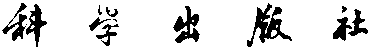 2021-4-8附：附件1：拟启动编写的医学类专业研究生核心课程教材目录    附件2：建议新增教材表    附件3：科学出版社“十四五”普通高等教育规划教材申报书    附件4：科学出版社医学类专业教材第2主编、副主编、编委登记表我社备有电子文档，请来电话、邮件、QQ等索取。表格复印有效。附件1：拟启动编写的医学类专业研究生核心课程教材目录公共课、基础课基础医学临床医学口腔医学公共卫生与预防医学药学特种医学护理学附件2：建议新增教材表附件3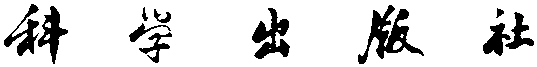 “十四五”普通高等教育规划教材申  报  书教材名称：    主编姓名：            工作单位：             申请日期：             科学出版社制2021年4月一、教材及数字资源基本情况二、编写人员情况三、本教材特色四、工作安排及进度五、保证计划实施的主要条件    填表说明：1、本表填写后直接打印，也可用钢笔填写，不能以剪贴代填。字迹要求清楚、工整。2、如表格篇幅不够，可另附纸。附件4：科学出版社医学类专业教材第2主编、副主编、编委登记表推荐院校：                                       填表日期：课程教材申报课程教材申报实验室生物安全SAS统计软件应用医学科研论文撰写与发表SPSS与医学统计学中的应用医学实验动物学生物信息、文献与生物统计科研诚信与道德医学文献信息检索医学科学研究基础（导论）流行病与卫生统计学医学研究方法与技术临床流行病学临床研究方法学卫生统计学医学伦理学循证医学医学实验技术其他：课程教材申报课程教材申报人体解剖学（系统解剖学、局部解剖学、应用解剖学）组织学与胚胎学医学生理学分子病理学医学微生物学（含医学病毒学疾病的分子病理基础医学遗传学医学寄生虫学医学细胞生物学医学免疫学细胞与分子生物学高级病理生理学医学生物化学与分子生物学医学分子生物学实验技术现代神经生物学生物医学工程与转化医学神经科学医学免疫学实验技术药理学组织和细胞培养技术分子药理学其他：课程教材申报课程教材申报临床医学基础课普通外科学临床技能学（诊疗技能、沟通技能）骨科学临床思维胸外科学物理诊断学心血管外科学实验诊断学泌尿外科学放射诊断学神经外科学核医学血管淋巴管外科学呼吸病学器官移植学消化内科学小儿外科学心血管内科学麻醉学肾内科学妇产科学血液内科学儿科学内分泌内科学耳鼻咽喉头颈外科学风湿内科学眼科学神经内科学灾难医学精神病学康复医学感染病学皮肤性病学老年医学临床肿瘤学急诊医学其他：课程教材申报课程教材申报口腔生物医学牙周病学口腔再生医学口腔黏膜病学口腔生物材料学口腔修复学口腔组织病理学口腔正畸学牙合          学口腔微生物学口腔颌面外科学牙体牙髓病学口腔颌面医学影像学儿童口腔医学其他：课程教材申报课程教材申报行为科学与健康促进环境与健康卫生服务研究食物、营养与健康卫生经济学毒理学原理与方法卫生政策学公共卫生理论与实践流行病学环境健康科学概论生物统计学卫生政策与管理其他：课程教材申报课程教材申报药学前沿医药知识产权药物分子设计新药评审与注册药物化学专论药品标准实务高等有机化学药品质量管理高等天然药物化学药事法规实务药物代谢与动力学医药企业管理理论与实务波谱解析药物遗传学仪器分析临床药动学微生物药物学高级临床药学实践生物技术制药临床药物治疗学高等药理学药事法规与政策临床药理学高等分子生物学高等药剂学现代药物分析药物设计学其他：课程教材申报课程教材申报放射医学航海特重伤病学军事航空航天技术潜水和高气压病学航空航天医学特种实验技术法医学航天医学进展生物物证学军事航空医学进展高原医学热带医学再生医学运动医学灾害医学职业病学其他：课程教材申报课程教材申报护理理论循证护理实践与方法护理学研究方法高级护理实践高级健康评估护理管理学其他：姓    名性别性别年龄年龄民族民族民族职称党派党派党派学科名称学科名称职务工作单位（全称）工作单位（全称）工作单位（全称）通讯地址邮政编码邮政编码邮政编码办公电话住宅电话住宅电话住宅电话传真传真E-mail手机手机QQ号微信号微信号毕业学校毕业时间毕业时间毕业时间学位学位教材名称字数字数建议新增教材情况新增理由（学科发展情况、目前教学情况、有无国际教学先例、编写人员组织的可行性等）新增理由（学科发展情况、目前教学情况、有无国际教学先例、编写人员组织的可行性等）新增理由（学科发展情况、目前教学情况、有无国际教学先例、编写人员组织的可行性等）新增理由（学科发展情况、目前教学情况、有无国际教学先例、编写人员组织的可行性等）新增理由（学科发展情况、目前教学情况、有无国际教学先例、编写人员组织的可行性等）新增理由（学科发展情况、目前教学情况、有无国际教学先例、编写人员组织的可行性等）新增理由（学科发展情况、目前教学情况、有无国际教学先例、编写人员组织的可行性等）新增理由（学科发展情况、目前教学情况、有无国际教学先例、编写人员组织的可行性等）新增理由（学科发展情况、目前教学情况、有无国际教学先例、编写人员组织的可行性等）新增理由（学科发展情况、目前教学情况、有无国际教学先例、编写人员组织的可行性等）新增理由（学科发展情况、目前教学情况、有无国际教学先例、编写人员组织的可行性等）新增理由（学科发展情况、目前教学情况、有无国际教学先例、编写人员组织的可行性等）建议新增教材情况编写思路编写思路编写思路编写思路编写思路编写思路编写思路编写思路编写思路编写思路编写思路编写思路教材名称新编□    修订□新编□    修订□新编□    修订□修订教材原教材出版时间印数印数修订教材原教材出版社修订教材修订内容及比例修订内容及比例修订内容及比例修订内容及比例修订内容及比例修订内容及比例修订内容及比例教材形式文字□  文字+电子□文字□  文字+电子□文字□  文字+电子□参考学时参考学时参考学时语    种汉语□  英语□  双语□汉语□  英语□  双语□汉语□  英语□  双语□估计字数/万估计字数/万估计字数/万课程类型本  科公共基础课程□   通识课程□     专业基础课程□专业必修课程□   专业选修课程□  其他□公共基础课程□   通识课程□     专业基础课程□专业必修课程□   专业选修课程□  其他□公共基础课程□   通识课程□     专业基础课程□专业必修课程□   专业选修课程□  其他□公共基础课程□   通识课程□     专业基础课程□专业必修课程□   专业选修课程□  其他□公共基础课程□   通识课程□     专业基础课程□专业必修课程□   专业选修课程□  其他□公共基础课程□   通识课程□     专业基础课程□专业必修课程□   专业选修课程□  其他□课程类型研究生学位课□  专业课□  选修课□  其他□学位课□  专业课□  选修课□  其他□学位课□  专业课□  选修课□  其他□学位课□  专业课□  选修课□  其他□学位课□  专业课□  选修课□  其他□学位课□  专业课□  选修课□  其他□学校背景双一流高校□  985□  211□  省属高校□  研究机构□  其他□双一流高校□  985□  211□  省属高校□  研究机构□  其他□双一流高校□  985□  211□  省属高校□  研究机构□  其他□双一流高校□  985□  211□  省属高校□  研究机构□  其他□双一流高校□  985□  211□  省属高校□  研究机构□  其他□双一流高校□  985□  211□  省属高校□  研究机构□  其他□双一流高校□  985□  211□  省属高校□  研究机构□  其他□学科背景国家级重点□   省级重点□   校级重点□   非重点学科□国家级重点□   省级重点□   校级重点□   非重点学科□国家级重点□   省级重点□   校级重点□   非重点学科□国家级重点□   省级重点□   校级重点□   非重点学科□国家级重点□   省级重点□   校级重点□   非重点学科□国家级重点□   省级重点□   校级重点□   非重点学科□国家级重点□   省级重点□   校级重点□   非重点学科□课程性质国家级精品课程□    省级精品课程□    校级精品课程□国家级资源共享课□  国家级视频公开课□     国家级一流课程□    省级一流课程□  其他□国家级精品课程□    省级精品课程□    校级精品课程□国家级资源共享课□  国家级视频公开课□     国家级一流课程□    省级一流课程□  其他□国家级精品课程□    省级精品课程□    校级精品课程□国家级资源共享课□  国家级视频公开课□     国家级一流课程□    省级一流课程□  其他□国家级精品课程□    省级精品课程□    校级精品课程□国家级资源共享课□  国家级视频公开课□     国家级一流课程□    省级一流课程□  其他□国家级精品课程□    省级精品课程□    校级精品课程□国家级资源共享课□  国家级视频公开课□     国家级一流课程□    省级一流课程□  其他□国家级精品课程□    省级精品课程□    校级精品课程□国家级资源共享课□  国家级视频公开课□     国家级一流课程□    省级一流课程□  其他□国家级精品课程□    省级精品课程□    校级精品课程□国家级资源共享课□  国家级视频公开课□     国家级一流课程□    省级一流课程□  其他□专业性质国家级一流专业□   省级一流专业□   其他□国家级一流专业□   省级一流专业□   其他□国家级一流专业□   省级一流专业□   其他□国家级一流专业□   省级一流专业□   其他□国家级一流专业□   省级一流专业□   其他□国家级一流专业□   省级一流专业□   其他□国家级一流专业□   省级一流专业□   其他□教学团队国家级□   省级□   校级□   其他□国家级□   省级□   校级□   其他□国家级□   省级□   校级□   其他□国家级□   省级□   校级□   其他□国家级□   省级□   校级□   其他□国家级□   省级□   校级□   其他□国家级□   省级□   校级□   其他□实验示范中心国家级□   省级□   校级□   其他□国家级□   省级□   校级□   其他□国家级□   省级□   校级□   其他□国家级□   省级□   校级□   其他□国家级□   省级□   校级□   其他□国家级□   省级□   校级□   其他□国家级□   省级□   校级□   其他□适用层次全国重点□  省属院校□  其他□全国重点□  省属院校□  其他□全国重点□  省属院校□  其他□全国重点□  省属院校□  其他□全国重点□  省属院校□  其他□全国重点□  省属院校□  其他□全国重点□  省属院校□  其他□教学成果奖国家级□   省级□   校级□   其他□国家级□   省级□   校级□   其他□国家级□   省级□   校级□   其他□国家级□   省级□   校级□   其他□国家级□   省级□   校级□   其他□国家级□   省级□   校级□   其他□国家级□   省级□   校级□   其他□适用专业目前进度意向阶段□  有大纲□  有讲义□  正在编写□  初稿已完成□意向阶段□  有大纲□  有讲义□  正在编写□  初稿已完成□意向阶段□  有大纲□  有讲义□  正在编写□  初稿已完成□意向阶段□  有大纲□  有讲义□  正在编写□  初稿已完成□意向阶段□  有大纲□  有讲义□  正在编写□  初稿已完成□意向阶段□  有大纲□  有讲义□  正在编写□  初稿已完成□意向阶段□  有大纲□  有讲义□  正在编写□  初稿已完成□自购册数主参编预计年用量主参编预计年用量主参编预计年用量数字教学资源与教材同步建设的数字教学资源与教材同步建设的数字教学资源资源：课件□  视频□  音频□  动画□  教案□      案例库□  虚拟仿真实验项目□  习题□      考试系统□  实验教材□  其他□希望出版形式：配套新形态教材同步出版□              单独出版□              以上2种形式都进行□资源：课件□  视频□  音频□  动画□  教案□      案例库□  虚拟仿真实验项目□  习题□      考试系统□  实验教材□  其他□希望出版形式：配套新形态教材同步出版□              单独出版□              以上2种形式都进行□资源：课件□  视频□  音频□  动画□  教案□      案例库□  虚拟仿真实验项目□  习题□      考试系统□  实验教材□  其他□希望出版形式：配套新形态教材同步出版□              单独出版□              以上2种形式都进行□资源：课件□  视频□  音频□  动画□  教案□      案例库□  虚拟仿真实验项目□  习题□      考试系统□  实验教材□  其他□希望出版形式：配套新形态教材同步出版□              单独出版□              以上2种形式都进行□资源：课件□  视频□  音频□  动画□  教案□      案例库□  虚拟仿真实验项目□  习题□      考试系统□  实验教材□  其他□希望出版形式：配套新形态教材同步出版□              单独出版□              以上2种形式都进行□数字教学资源已建设的数字课程资源或虚拟仿真实验系统或教学资源库已建设的数字课程资源或虚拟仿真实验系统或教学资源库资源：完整一套资源□   50%以上资源□       50%以下资源□   其他□希望出版形式：上线中科云教育□               单独出版□                以上2种形式都进行□资源：完整一套资源□   50%以上资源□       50%以下资源□   其他□希望出版形式：上线中科云教育□               单独出版□                以上2种形式都进行□资源：完整一套资源□   50%以上资源□       50%以下资源□   其他□希望出版形式：上线中科云教育□               单独出版□                以上2种形式都进行□资源：完整一套资源□   50%以上资源□       50%以下资源□   其他□希望出版形式：上线中科云教育□               单独出版□                以上2种形式都进行□资源：完整一套资源□   50%以上资源□       50%以下资源□   其他□希望出版形式：上线中科云教育□               单独出版□                以上2种形式都进行□主编情况姓名性别出生年月出生年月主编情况职称职务学历学历主编情况工作单位主编情况教学名师国家级 □         省级 □          校级 □国家级 □         省级 □          校级 □国家级 □         省级 □          校级 □国家级 □         省级 □          校级 □国家级 □         省级 □          校级 □国家级 □         省级 □          校级 □国家级 □         省级 □          校级 □国家级 □         省级 □          校级 □国家级 □         省级 □          校级 □国家级 □         省级 □          校级 □国家级 □         省级 □          校级 □国家级 □         省级 □          校级 □主编情况地址邮政编码邮政编码主编情况电子邮箱手机手机主编情况主要教育背景及教学经历（授课名称、起止时间、授课对象、授课学时、所在单位等）主要教育背景及教学经历（授课名称、起止时间、授课对象、授课学时、所在单位等）主要教育背景及教学经历（授课名称、起止时间、授课对象、授课学时、所在单位等）主要教育背景及教学经历（授课名称、起止时间、授课对象、授课学时、所在单位等）主要教育背景及教学经历（授课名称、起止时间、授课对象、授课学时、所在单位等）主要教育背景及教学经历（授课名称、起止时间、授课对象、授课学时、所在单位等）主要教育背景及教学经历（授课名称、起止时间、授课对象、授课学时、所在单位等）主要教育背景及教学经历（授课名称、起止时间、授课对象、授课学时、所在单位等）主要教育背景及教学经历（授课名称、起止时间、授课对象、授课学时、所在单位等）主要教育背景及教学经历（授课名称、起止时间、授课对象、授课学时、所在单位等）主要教育背景及教学经历（授课名称、起止时间、授课对象、授课学时、所在单位等）主要教育背景及教学经历（授课名称、起止时间、授课对象、授课学时、所在单位等）主要教育背景及教学经历（授课名称、起止时间、授课对象、授课学时、所在单位等）主编情况主要教研成果、科研成果及实践经历（项目名称、来源、获奖情况等）主要教研成果、科研成果及实践经历（项目名称、来源、获奖情况等）主要教研成果、科研成果及实践经历（项目名称、来源、获奖情况等）主要教研成果、科研成果及实践经历（项目名称、来源、获奖情况等）主要教研成果、科研成果及实践经历（项目名称、来源、获奖情况等）主要教研成果、科研成果及实践经历（项目名称、来源、获奖情况等）主要教研成果、科研成果及实践经历（项目名称、来源、获奖情况等）主要教研成果、科研成果及实践经历（项目名称、来源、获奖情况等）主要教研成果、科研成果及实践经历（项目名称、来源、获奖情况等）主要教研成果、科研成果及实践经历（项目名称、来源、获奖情况等）主要教研成果、科研成果及实践经历（项目名称、来源、获奖情况等）主要教研成果、科研成果及实践经历（项目名称、来源、获奖情况等）主要教研成果、科研成果及实践经历（项目名称、来源、获奖情况等）主编情况曾经编写过的教材（教材名称、出版时间、字数、出版社、获奖情况等）曾经编写过的教材（教材名称、出版时间、字数、出版社、获奖情况等）曾经编写过的教材（教材名称、出版时间、字数、出版社、获奖情况等）曾经编写过的教材（教材名称、出版时间、字数、出版社、获奖情况等）曾经编写过的教材（教材名称、出版时间、字数、出版社、获奖情况等）曾经编写过的教材（教材名称、出版时间、字数、出版社、获奖情况等）曾经编写过的教材（教材名称、出版时间、字数、出版社、获奖情况等）曾经编写过的教材（教材名称、出版时间、字数、出版社、获奖情况等）曾经编写过的教材（教材名称、出版时间、字数、出版社、获奖情况等）曾经编写过的教材（教材名称、出版时间、字数、出版社、获奖情况等）曾经编写过的教材（教材名称、出版时间、字数、出版社、获奖情况等）曾经编写过的教材（教材名称、出版时间、字数、出版社、获奖情况等）曾经编写过的教材（教材名称、出版时间、字数、出版社、获奖情况等）主编情况姓名性别出生年月出生年月主编情况职称职务学历学历主编情况工作单位主编情况教学名师国家级 □         省级 □          校级 □国家级 □         省级 □          校级 □国家级 □         省级 □          校级 □国家级 □         省级 □          校级 □国家级 □         省级 □          校级 □国家级 □         省级 □          校级 □国家级 □         省级 □          校级 □国家级 □         省级 □          校级 □国家级 □         省级 □          校级 □国家级 □         省级 □          校级 □国家级 □         省级 □          校级 □国家级 □         省级 □          校级 □主编情况地址邮政编码邮政编码主编情况电子邮箱手机手机主编情况主要教育背景及教学经历（授课名称、起止时间、授课对象、授课学时、所在单位等）主要教育背景及教学经历（授课名称、起止时间、授课对象、授课学时、所在单位等）主要教育背景及教学经历（授课名称、起止时间、授课对象、授课学时、所在单位等）主要教育背景及教学经历（授课名称、起止时间、授课对象、授课学时、所在单位等）主要教育背景及教学经历（授课名称、起止时间、授课对象、授课学时、所在单位等）主要教育背景及教学经历（授课名称、起止时间、授课对象、授课学时、所在单位等）主要教育背景及教学经历（授课名称、起止时间、授课对象、授课学时、所在单位等）主要教育背景及教学经历（授课名称、起止时间、授课对象、授课学时、所在单位等）主要教育背景及教学经历（授课名称、起止时间、授课对象、授课学时、所在单位等）主要教育背景及教学经历（授课名称、起止时间、授课对象、授课学时、所在单位等）主要教育背景及教学经历（授课名称、起止时间、授课对象、授课学时、所在单位等）主要教育背景及教学经历（授课名称、起止时间、授课对象、授课学时、所在单位等）主要教育背景及教学经历（授课名称、起止时间、授课对象、授课学时、所在单位等）主编情况主要教研成果、科研成果及实践经历（项目名称、来源、获奖情况等）主要教研成果、科研成果及实践经历（项目名称、来源、获奖情况等）主要教研成果、科研成果及实践经历（项目名称、来源、获奖情况等）主要教研成果、科研成果及实践经历（项目名称、来源、获奖情况等）主要教研成果、科研成果及实践经历（项目名称、来源、获奖情况等）主要教研成果、科研成果及实践经历（项目名称、来源、获奖情况等）主要教研成果、科研成果及实践经历（项目名称、来源、获奖情况等）主要教研成果、科研成果及实践经历（项目名称、来源、获奖情况等）主要教研成果、科研成果及实践经历（项目名称、来源、获奖情况等）主要教研成果、科研成果及实践经历（项目名称、来源、获奖情况等）主要教研成果、科研成果及实践经历（项目名称、来源、获奖情况等）主要教研成果、科研成果及实践经历（项目名称、来源、获奖情况等）主要教研成果、科研成果及实践经历（项目名称、来源、获奖情况等）主编情况曾经编写过的教材（教材名称、出版时间、字数、出版社、获奖情况等）曾经编写过的教材（教材名称、出版时间、字数、出版社、获奖情况等）曾经编写过的教材（教材名称、出版时间、字数、出版社、获奖情况等）曾经编写过的教材（教材名称、出版时间、字数、出版社、获奖情况等）曾经编写过的教材（教材名称、出版时间、字数、出版社、获奖情况等）曾经编写过的教材（教材名称、出版时间、字数、出版社、获奖情况等）曾经编写过的教材（教材名称、出版时间、字数、出版社、获奖情况等）曾经编写过的教材（教材名称、出版时间、字数、出版社、获奖情况等）曾经编写过的教材（教材名称、出版时间、字数、出版社、获奖情况等）曾经编写过的教材（教材名称、出版时间、字数、出版社、获奖情况等）曾经编写过的教材（教材名称、出版时间、字数、出版社、获奖情况等）曾经编写过的教材（教材名称、出版时间、字数、出版社、获奖情况等）曾经编写过的教材（教材名称、出版时间、字数、出版社、获奖情况等）参编人员情况姓 名姓 名年龄职称/职务工 作 单 位工 作 单 位工 作 单 位承担编写任务承担编写任务承担编写任务承担编写任务承担编写任务联系电话参编人员情况参编人员情况参编人员情况参编人员情况参编人员情况参编人员情况参编人员情况参编人员情况参编人员情况申报基础（教学改革的基础，教材或讲义试用的次数及效果，社会效益等）申报基础（教学改革的基础，教材或讲义试用的次数及效果，社会效益等）申报基础（教学改革的基础，教材或讲义试用的次数及效果，社会效益等）申报基础（教学改革的基础，教材或讲义试用的次数及效果，社会效益等）申报基础（教学改革的基础，教材或讲义试用的次数及效果，社会效益等）申报基础（教学改革的基础，教材或讲义试用的次数及效果，社会效益等）申报基础（教学改革的基础，教材或讲义试用的次数及效果，社会效益等）申报基础（教学改革的基础，教材或讲义试用的次数及效果，社会效益等）申报基础（教学改革的基础，教材或讲义试用的次数及效果，社会效益等）申报基础（教学改革的基础，教材或讲义试用的次数及效果，社会效益等）申报基础（教学改革的基础，教材或讲义试用的次数及效果，社会效益等）申报基础（教学改革的基础，教材或讲义试用的次数及效果，社会效益等）申报基础（教学改革的基础，教材或讲义试用的次数及效果，社会效益等）申报基础（教学改革的基础，教材或讲义试用的次数及效果，社会效益等）教材研究（列举国内外的同类教材，并分析其优缺点，若无同类教材请注明）教材研究（列举国内外的同类教材，并分析其优缺点，若无同类教材请注明）教材研究（列举国内外的同类教材，并分析其优缺点，若无同类教材请注明）教材研究（列举国内外的同类教材，并分析其优缺点，若无同类教材请注明）教材研究（列举国内外的同类教材，并分析其优缺点，若无同类教材请注明）教材研究（列举国内外的同类教材，并分析其优缺点，若无同类教材请注明）教材研究（列举国内外的同类教材，并分析其优缺点，若无同类教材请注明）教材研究（列举国内外的同类教材，并分析其优缺点，若无同类教材请注明）教材研究（列举国内外的同类教材，并分析其优缺点，若无同类教材请注明）教材研究（列举国内外的同类教材，并分析其优缺点，若无同类教材请注明）教材研究（列举国内外的同类教材，并分析其优缺点，若无同类教材请注明）教材研究（列举国内外的同类教材，并分析其优缺点，若无同类教材请注明）教材研究（列举国内外的同类教材，并分析其优缺点，若无同类教材请注明）教材研究（列举国内外的同类教材，并分析其优缺点，若无同类教材请注明）与国内外已经出版的同类教材相比，说明本书的特色和创新之处与国内外已经出版的同类教材相比，说明本书的特色和创新之处指导思想结构体系内容范围写作特点内容提要读者对象章节目录（不足请另附纸）章节目录（不足请另附纸）完成编写大纲的时间完成书稿的编写时间审定时间书稿交出版社的时间希望出版时间六、推荐及评审意见院/系（或教务处）意见：                                                       院/系（或教务处）负责人：             （签字）                       （章）       年     月      日学校党委意见：  （章）      年     月      日评审专家组意见：专家组负责人：             （签字）                        （章）      年     月      日科学出版社意见：（章）    年    月    日姓名性别性别年龄年龄民族民族民族职称学科名称学科名称职务工作单位（全称）工作单位（全称）工作单位（全称）工作单位（全称）通讯地址邮政编码邮政编码邮政编码办公电话传真传真传真手机手机E-mail微信号微信号微信号QQ号毕业学校毕业时间毕业时间毕业时间学位学位讲授课程111课程性质课程性质课程性质必修   选修必修   选修必修   选修学生数量学生数量学生数量学生数量学生数量学生数量讲授课程111所用教材所用教材所用教材出版社《                 》出版社《                 》出版社《                 》出版社《                 》出版社《                 》出版社《                 》出版社《                 》出版社《                 》出版社《                 》出版社《                 》讲授课程111教材是：□自选教材□学校指定教材□教育部推荐教材教材是：□自选教材□学校指定教材□教育部推荐教材教材是：□自选教材□学校指定教材□教育部推荐教材教材是：□自选教材□学校指定教材□教育部推荐教材教材是：□自选教材□学校指定教材□教育部推荐教材教材是：□自选教材□学校指定教材□教育部推荐教材教材是：□自选教材□学校指定教材□教育部推荐教材教材是：□自选教材□学校指定教材□教育部推荐教材教材是：□自选教材□学校指定教材□教育部推荐教材教材是：□自选教材□学校指定教材□教育部推荐教材教材是：□自选教材□学校指定教材□教育部推荐教材教材是：□自选教材□学校指定教材□教育部推荐教材教材是：□自选教材□学校指定教材□教育部推荐教材讲授课程222课程性质课程性质课程性质必修   选修必修   选修必修   选修学生数量学生数量学生数量学生数量学生数量学生数量讲授课程222所用教材所用教材所用教材出版社《                   》出版社《                   》出版社《                   》出版社《                   》出版社《                   》出版社《                   》出版社《                   》出版社《                   》出版社《                   》出版社《                   》讲授课程222教材是：□自选教材□学校指定教材□教育部推荐教材教材是：□自选教材□学校指定教材□教育部推荐教材教材是：□自选教材□学校指定教材□教育部推荐教材教材是：□自选教材□学校指定教材□教育部推荐教材教材是：□自选教材□学校指定教材□教育部推荐教材教材是：□自选教材□学校指定教材□教育部推荐教材教材是：□自选教材□学校指定教材□教育部推荐教材教材是：□自选教材□学校指定教材□教育部推荐教材教材是：□自选教材□学校指定教材□教育部推荐教材教材是：□自选教材□学校指定教材□教育部推荐教材教材是：□自选教材□学校指定教材□教育部推荐教材教材是：□自选教材□学校指定教材□教育部推荐教材教材是：□自选教材□学校指定教材□教育部推荐教材讲授课程3.(是否开设创新特色课程?)3.(是否开设创新特色课程?)3.(是否开设创新特色课程?)课程性质课程性质课程性质必修   选修必修   选修学生数量学生数量学生数量学生数量学生数量学生数量讲授课程3.(是否开设创新特色课程?)3.(是否开设创新特色课程?)3.(是否开设创新特色课程?)所用教材所用教材所用教材出版社《                   》出版社《                   》出版社《                   》出版社《                   》出版社《                   》出版社《                   》出版社《                   》出版社《                   》出版社《                   》出版社《                   》讲授课程3.(是否开设创新特色课程?)3.(是否开设创新特色课程?)3.(是否开设创新特色课程?)教材是：□自选教材□学校指定教材□教育部推荐教材教材是：□自选教材□学校指定教材□教育部推荐教材教材是：□自选教材□学校指定教材□教育部推荐教材教材是：□自选教材□学校指定教材□教育部推荐教材教材是：□自选教材□学校指定教材□教育部推荐教材教材是：□自选教材□学校指定教材□教育部推荐教材教材是：□自选教材□学校指定教材□教育部推荐教材教材是：□自选教材□学校指定教材□教育部推荐教材教材是：□自选教材□学校指定教材□教育部推荐教材教材是：□自选教材□学校指定教材□教育部推荐教材教材是：□自选教材□学校指定教材□教育部推荐教材教材是：□自选教材□学校指定教材□教育部推荐教材教材是：□自选教材□学校指定教材□教育部推荐教材申请编写教材名称申请编写教材名称申请职位申请职位□主编     □副主编     □编委  （可多选）□主编     □副主编     □编委  （可多选）□主编     □副主编     □编委  （可多选）□主编     □副主编     □编委  （可多选）□主编     □副主编     □编委  （可多选）□主编     □副主编     □编委  （可多选）□主编     □副主编     □编委  （可多选）□主编     □副主编     □编委  （可多选）□主编     □副主编     □编委  （可多选）□主编     □副主编     □编委  （可多选）□主编     □副主编     □编委  （可多选）□主编     □副主编     □编委  （可多选）□主编     □副主编     □编委  （可多选）□主编     □副主编     □编委  （可多选）□主编     □副主编     □编委  （可多选）学术兼职专业特长（限100汉字以内）：专业特长（限100汉字以内）：专业特长（限100汉字以内）：专业特长（限100汉字以内）：专业特长（限100汉字以内）：专业特长（限100汉字以内）：专业特长（限100汉字以内）：专业特长（限100汉字以内）：专业特长（限100汉字以内）：专业特长（限100汉字以内）：专业特长（限100汉字以内）：专业特长（限100汉字以内）：专业特长（限100汉字以内）：专业特长（限100汉字以内）：专业特长（限100汉字以内）：专业特长（限100汉字以内）：专业特长（限100汉字以内）：曾参加编写教材、著作情况（注明书名，出版社、出版时间、主编及本人在书中担任主编、副主编、编者情况）：曾参加编写教材、著作情况（注明书名，出版社、出版时间、主编及本人在书中担任主编、副主编、编者情况）：曾参加编写教材、著作情况（注明书名，出版社、出版时间、主编及本人在书中担任主编、副主编、编者情况）：曾参加编写教材、著作情况（注明书名，出版社、出版时间、主编及本人在书中担任主编、副主编、编者情况）：曾参加编写教材、著作情况（注明书名，出版社、出版时间、主编及本人在书中担任主编、副主编、编者情况）：曾参加编写教材、著作情况（注明书名，出版社、出版时间、主编及本人在书中担任主编、副主编、编者情况）：曾参加编写教材、著作情况（注明书名，出版社、出版时间、主编及本人在书中担任主编、副主编、编者情况）：曾参加编写教材、著作情况（注明书名，出版社、出版时间、主编及本人在书中担任主编、副主编、编者情况）：曾参加编写教材、著作情况（注明书名，出版社、出版时间、主编及本人在书中担任主编、副主编、编者情况）：曾参加编写教材、著作情况（注明书名，出版社、出版时间、主编及本人在书中担任主编、副主编、编者情况）：曾参加编写教材、著作情况（注明书名，出版社、出版时间、主编及本人在书中担任主编、副主编、编者情况）：曾参加编写教材、著作情况（注明书名，出版社、出版时间、主编及本人在书中担任主编、副主编、编者情况）：曾参加编写教材、著作情况（注明书名，出版社、出版时间、主编及本人在书中担任主编、副主编、编者情况）：曾参加编写教材、著作情况（注明书名，出版社、出版时间、主编及本人在书中担任主编、副主编、编者情况）：曾参加编写教材、著作情况（注明书名，出版社、出版时间、主编及本人在书中担任主编、副主编、编者情况）：曾参加编写教材、著作情况（注明书名，出版社、出版时间、主编及本人在书中担任主编、副主编、编者情况）：曾参加编写教材、著作情况（注明书名，出版社、出版时间、主编及本人在书中担任主编、副主编、编者情况）：对拟编写教材的意见和建议：对拟编写教材的意见和建议：对拟编写教材的意见和建议：对拟编写教材的意见和建议：对拟编写教材的意见和建议：对拟编写教材的意见和建议：对拟编写教材的意见和建议：对拟编写教材的意见和建议：对拟编写教材的意见和建议：对拟编写教材的意见和建议：对拟编写教材的意见和建议：对拟编写教材的意见和建议：对拟编写教材的意见和建议：对拟编写教材的意见和建议：对拟编写教材的意见和建议：对拟编写教材的意见和建议：对拟编写教材的意见和建议：如参加编写，是否同意使用本教材教学：如参加编写，是否同意使用本教材教学：如参加编写，是否同意使用本教材教学：如参加编写，是否同意使用本教材教学：如参加编写，是否同意使用本教材教学：如参加编写，是否同意使用本教材教学：如参加编写，是否同意使用本教材教学：如参加编写，是否同意使用本教材教学：如参加编写，是否同意使用本教材教学：如参加编写，是否同意使用本教材教学：如参加编写，是否同意使用本教材教学：如参加编写，是否同意使用本教材教学：如参加编写，是否同意使用本教材教学：如参加编写，是否同意使用本教材教学：如参加编写，是否同意使用本教材教学：如参加编写，是否同意使用本教材教学：如参加编写，是否同意使用本教材教学：其他需要说明的问题：其他需要说明的问题：其他需要说明的问题：其他需要说明的问题：其他需要说明的问题：其他需要说明的问题：其他需要说明的问题：其他需要说明的问题：其他需要说明的问题：其他需要说明的问题：其他需要说明的问题：其他需要说明的问题：其他需要说明的问题：其他需要说明的问题：其他需要说明的问题：其他需要说明的问题：其他需要说明的问题：学校党委意见：（学校党委盖章） 年     月     日学校党委意见：（学校党委盖章） 年     月     日学校党委意见：（学校党委盖章） 年     月     日学校党委意见：（学校党委盖章） 年     月     日学校党委意见：（学校党委盖章） 年     月     日学校党委意见：（学校党委盖章） 年     月     日学校党委意见：（学校党委盖章） 年     月     日学校党委意见：（学校党委盖章） 年     月     日学校党委意见：（学校党委盖章） 年     月     日学校党委意见：（学校党委盖章） 年     月     日学校党委意见：（学校党委盖章） 年     月     日学校党委意见：（学校党委盖章） 年     月     日学校党委意见：（学校党委盖章） 年     月     日学校党委意见：（学校党委盖章） 年     月     日学校党委意见：（学校党委盖章） 年     月     日学校党委意见：（学校党委盖章） 年     月     日学校党委意见：（学校党委盖章） 年     月     日